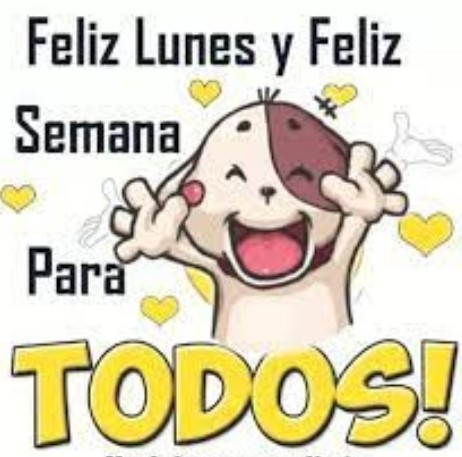 X   Lunes 22 de marzo. X  LenguaX   OTRO REPASITO...X  Dictado.X    pastel – jirafa – dedal – bandera – ñoquis – Romina.X   Leé y dibujá.  Colorea. (Los peques solitos copian y dibujan)X   espada                                                             guindas   X   Los peces están en la pecera.                                      Luna pasea a su perrito.X  Inventá oraciones con los siguientes grupos de palabras:mamá – ñoquis – salsa.XPaulina – hamaca.XX   MatemáticaX   Más ejercitación…X Ordená y resolvé: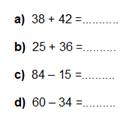 X Componé:3D+9U=  	5D+3U=  	8D+1U=  	4D=  	X  Completá con los números que se escaparon.            80 ___ 82 ____   ____      _____ 95 ____ 97 ____  ____  _____ 40 – 41     ____  63 ____ 65  ____     50 ____  ____ 53 ____X  Martes 23 de marzo. X LenguaX  MÁS REPASO...X  1- Leé el siguiente texto. Colorea. (Los peques deben copiar el texto en el cuaderno en imprenta minúscula)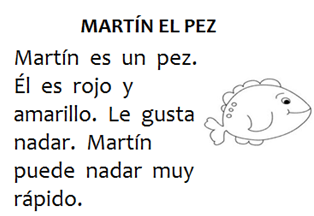 X   2- Respondé rodeando con color la opción correcta. (Ellos solitos copian y responden)X   ¿Qué es Martín?UN PEZ         UN NIÑOX   ¿De qué color es? NEGRO Y NEGRO          ROJO Y AMARILLOX   ¿Qué puede hacer?CAMINAR         NADAR MUY RÁPIDOX  Escribí el nombre de cada dibujo. (Realizarles ustedes los dibujos y ellos solitos escriben sus nombres)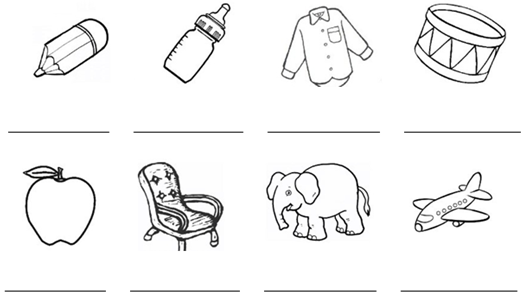 X   Elegí 2 palabras de las anteriores y redactá oraciones con cada una:X MatemáticaX Ejercitamos…X Resolvé: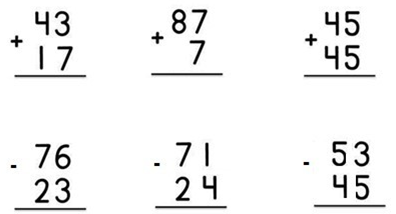 X  Rodeá los resultados anteriores: con rojo los números PARES y con azul los números IMPARES.X  Completá con los números que se escaparon. 	14 	16 60 		62  		 	25 - 26  	78 	80  	           90 ___   ___  93X  Jueves 25 de marzo. X LenguaX  CON ATENCIÓN...X  Dictado: (Dictar las siguientes oraciones) - Lautaro come arroz con pollo.- En mi casa tengo dos perros. - Mi vecina es mi mejor amiga.X  1-  Observá la imagen. (Pueden dibujarles ó imprimirles la imagen)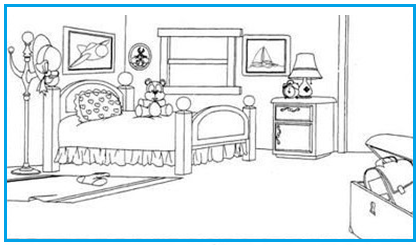 X   2-  Completa las oraciones: (Pueden escribir ellos solitos las oraciones ó ustedes se las copian y ellos completan sólo los espacios vacíos).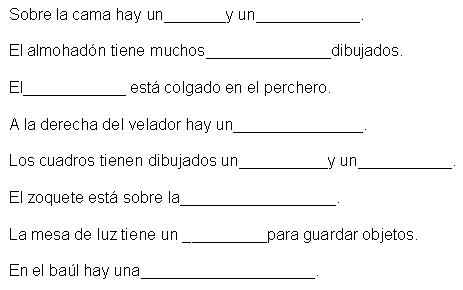 XXXXXXXXX   MatemáticaX   Presta atención…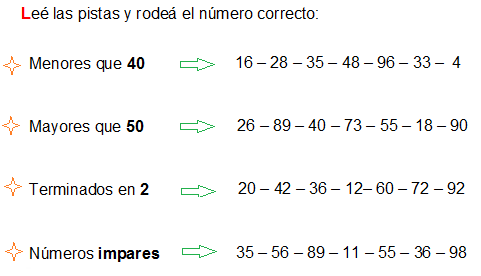 XX  Dictado. (65 – 18 – 50 – 87 – 31 – 72 – 99 – 27 – 48 – 9)__________________________________________________________________X  Ordena de menor a mayor los números del dictado._________________________________________________________________________X  Viernes 26 de marzo. X LenguaX  VAMOS FINALIZANDO…X  Dictado. (Dictar las siguientes oraciones) Marina limpia su dormitorio.Julio y Emanuel son buenos vecinos. A Rosa le gusta el helado de vainilla.Susana canta una linda canción.X   Lee y dibuja. (Ellos solitos copian y dibujan)X             camisa                                    noventa y cinco                                     teléfono         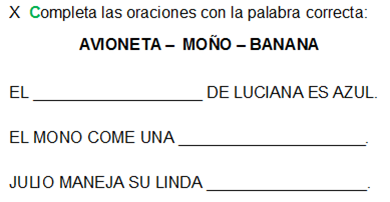 X   MatemáticaX   Terminando nuestros repasos…X   Completa las series.             44 ____  ____ 47 	51 - 52  	80 	82 	8471 ____  ____ 74X   Descomponé como SUMA:87= 	+  	91= 	+  	65= 	+  	X   Descomponé como D y U:87= 	+  	91= 	+  	65= 	+  	X   Ordená y resolvé:36+56 =...............	90 – 65=.............28+39 =...............	73 – 69=.............¡¡¡LES DESEAMOS UN HERMOSO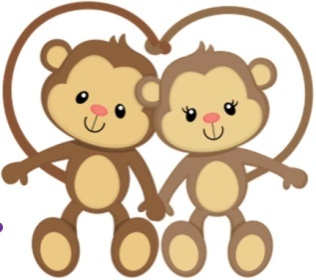 FIN DE SEMANA!!! ¡¡¡A DESCANSAR PEQUEÑOS!!!